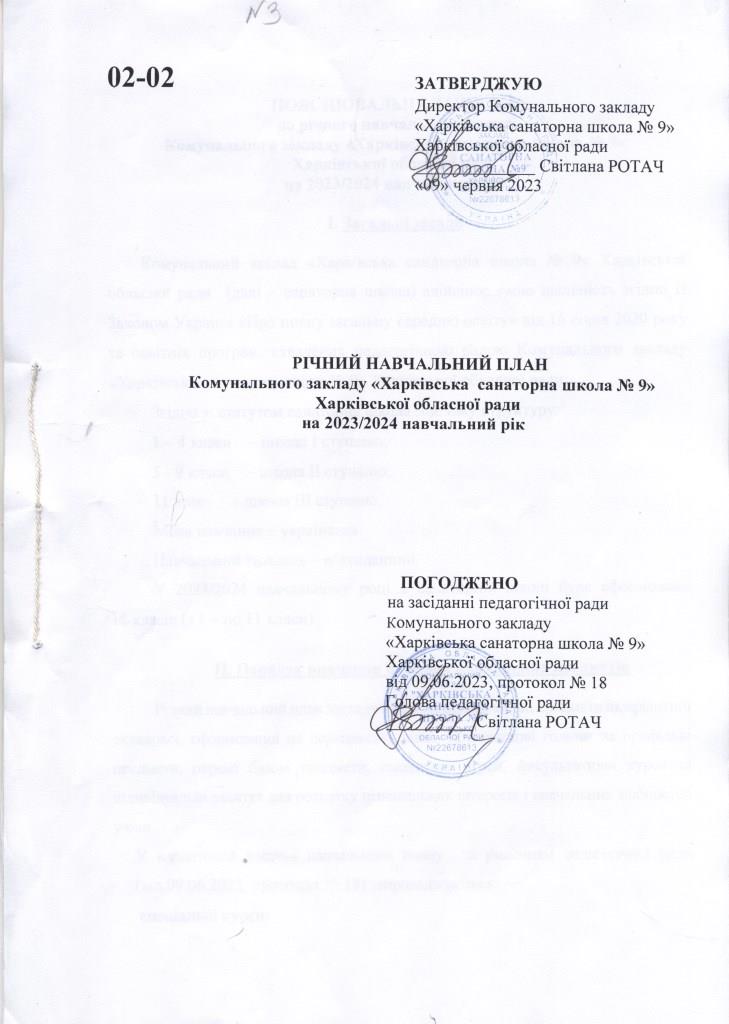 ПОЯСНЮВАЛЬНА ЗАПИСКАдо річного навчального плану Комунального закладу «Харківська санаторна школа № 9» Харківської обласної радина 2023/2024 навчальний рікІ. Загальні засадиКомунальний заклад «Харківська санаторна школа № 9» Харківської обласної ради  (далі – санаторна школа) здійснює свою діяльність згідно із Законом України «Про повну загальну середню освіту» від 16 січня 2020 року та освітніх програм, схвалених педагогічною радою Комунального закладу «Харківська санаторна школа № 9» Харківської обласної ради.	Згідно зі статутом санаторна школа має таку структуру:	1 – 4 класи    – школа І ступеню;	5 - 9 класи    – школа ІІ ступеню;	11 клас      – школа ІІІ ступеню.	Мова навчання – українська.	Навчальний тиждень – п’ятиденний.	У 2023/2024 навчальному році в санаторній школі буде сформовано 
12 класів (з 1 – по 11 класи).П. Порядок вивчення окремих навчальних предметівРічний навчальний план закладу включає всі навчальні предмети інваріантної складової, сформованої на державному рівні, та додаткові години на профільні предмети, окремі базові предмети, спеціальні курси, факультативні курси та індивідуальні заняття для розвитку пізнавальних інтересів і навчальних здібностей учнів.У варіативній частині навчального плану  за рішенням педагогічної ради 
(від 09.06.2023, протокол № 18) запроваджуються: Спецкурс: «Власна справа (основи малого бізнесу)» – у 10-11–х  класах, по 2 години на тиждень;факультативи:«Харківщинознавство» - у 8 - 9-х класах, 1 година на тиждень; «Захисти себе від ВІЛ» – у 9-му класі, 1 година на тиждень;«Фінансова грамотність» - у 5, 6, 7, 8-х класах, по 1 годині на тиждень; «Сучасне франкознавство» - 10-11 класах,  по 1 годині на тиждень; «Казка як етнічний жанр» - у 5,6-х класах,  по 0,5 годин на тиждень;Ділова англійська мова - у 10 класі, по 1 годині на тиждень.Облік занять спеціального курсу, що входить у межі гранично допустимого навантаження, здійснюється на окремих сторінках класного журналу. Навчальні досягнення учнів оцінюються. Факультативи та індивідуальні заняття обліковуватимуться в окремих журналах без оцінювання. Предмети інваріантної та варіативної складової, що не мають цілої кількості годин (0,5; 1,5; 2,5; 3,5) викладаються протягом навчального року так: ціла частина кожного тижня, 0,5 годин – через тиждень. Додаткові години відводяться на вивчення:профільних предметів: українська мова – у 10-11 класах, по 2 години на тиждень;базових предметів:математика (алгебра і початки аналізу та геометрія) – у 10-11 класах, по 
1 годині на тиждень;зарубіжна література – у 10-11 класах, по 1 годині на тиждень.	Уроки з фізичної культури проводяться за програмою для учнів санаторних загальноосвітніх шкіл-інтернатів в 1 - 9-х класах та «Фізична культура для спеціальної медичної групи 10-11-х класів середньої загальноосвітньої школи». Час на вивчення основних розділів програми скорочується вдвічі.Захист України в 11 класі проводиться за програмою загальноосвітньої школи (Тематичний план № 2) (Основи медичних знань).Трудове навчання здійснюється за програмами загальноосвітньої школи. За погодженням із лікарем зі збереженням навчального змісту з усіх розділів вилучаються об’єкти праці та трудомісткі процеси, що вимагають надмірного напруження і фізичного навантаження. При викладанні трудового навчання, фізичної культури в 5 - 9-х класах та фізичної культури в 10-11-х класах , мистецтво в 10-11-х класах варіативні модулі розподілені таким чином:Трудове навчанняФізична культураПри вивченні іноземної мови (англійської), при проведенні занять з лікувальної фізичної культури здійснюється поділ класів на групи відповідно до нормативів, наказу Міністерства освіти і науки від 20.02.2002 №128 «Про затвердження Нормативів наповнюваності груп дошкільних навчальних закладів (ясел-садків) компенсуючого типу, класів спеціальних загальноосвітніх шкіл (шкіл-інтернатів, груп продовженого дня і виховних груп загальноосвітніх навчальних закладів усіх типів та Порядку поділу класів на групи при вивченні окремих предметів у загальноосвітніх навчальних закладах», зареєстрований в Міністерстві юстиції України від 06.03.2002  № 229/6517 (зі змінами).	Години на проведення фізичної культури в 1-11-х класах не враховуються при визначенні гранично допустимого навантаження на учня. Години лікувальної фізкультури чергуються в розкладі занять із навчальними предметами і проводяться медичними працівниками (інструкторами лікувальної фізкультури) по групах: у 1 - 7-х класах тричі на тиждень, 
у 8-11-х класах – двічі на тиждень і не враховуються при визначенні гранично допустимого навантаження (лист Міністерства освіти України 
від 15.05.1998  № 1/9-207).Ш. Структура навчального рокуВідповідно до статті 16 Закону України «Про освіту» 2023/2024 навчальний рік розпочинається 01 вересня.Навчальні заняття організовуються за семестровою системою: 
І семестр: з 01.09.2023 по 22.12.2023, ІІ семестр: з 08.01.2024 по 31.05.2024; осінні канікули: з 23.10.2023 по 29.10.2023, зимові канікули: з 25.12.2023 по 07.01.2024, весняні канікули: з 25.03.2024 по 31.03.2024, 1-й клас – додаткові канікули з 12.02.2024 по 18.02.2024.Державна підсумкова атестація у 4, 9 класах проводиться відповідно до вимог чинного законодавства у терміни, визначені МОНУ.Орієнтовна дата проведення свята «Останній дзвоник» - 31 травня 2024 року, вручення документів про базову середню освіту – 31 травня 2024 року, про повну середню освіту – 28 червня 2024 року. За державним стандартом початкової освіти навчальні екскурсії проводяться у 1 - 2-х класах 5 днів протягом року, в 3-му класі 10 днів (5 днів протягом навчального року та 5 днів  після закінчення навчального року. За рішенням педагогічної ради санаторної школи (від 09.06.2023, протокол № 18) навчальна практика та навчальні екскурсії у 3 – 9 класах проводяться протягом навчального року.РОЗКЛАД ДЗВІНКІВ          Тривалість уроку у 1 класі – 35 хвилин, у 2 – 4 класах -  40 хвилин, у 5 – 11 класах - 45 хвилин. В умовах дистанційного навчання тривалість уроків у 1-11-х класах – 20 хвилин. В усіх класах – обов’язкова  фізкультхвилинка. У другій половині дня на виконання домашніх завдань визначається час для кожного класу відповідно до Санітарного регламенту: не більше 1 години у 3 – 5 класах, 1,5 години у 6 – 9 класах, 2 години в 10 – 11 класах. Учням 1 – 2 класів не рекомендується обов’язкові завдання для самопідготовки у позанавчальний час. З урахуванням місцевих особливостей та кліматичних умов за погодженням з Департаментом науки і освіти Харківської обласної державної (військової) адміністрації можуть змінюватись структура навчального року та графік учнівських канікул.Директор                                      Світлана РОТАЧ Додаток 1  складений відповідно до Освітньої програми,  схвалено  педагогічною радою Комунального  закладу «Харківська  санаторна школа № 9»       Харківської обласної ради від 09.06.2023,  протокол № 18НАВЧАЛЬНИЙ ПЛАНдля  1–4 класів з українською мовою навчанняДиректор                                                                    Світлана РОТАЧ                                                                                 Додаток 2  складений відповідно до Освітньої програми,  схвалено  педагогічною радою Комунального  закладу «Харківська  санаторна школа № 9»       Харківської обласної ради від 09.06.2023,  протокол № 18Річний навчальний пландля 5-6-х класів з українською мовою навчання Директор                                                                    Світлана РОТАЧ                                                                                 Додаток 3  складений відповідно до Освітньої програми,  схвалено  педагогічною радою Комунального  закладу «Харківська  санаторна школа № 9»       Харківської обласної ради від 09.06.2023,  протокол № 18Річний навчальний пландля 7 - 9-х класів з українською мовою навчання Директор                                                                    Світлана РОТАЧ    						          Додаток 4  складений відповідно до Освітньої програми,  схвалено  педагогічною радою Комунального  закладу «Харківська  санаторна школа № 9»       Харківської обласної ради від 09.06.2023,  протокол № 18Річний навчальний пландля 10-го класу з українською мовою навчання загальної середньої освіти 
(вивчення профільного предмету «Українська мова»)Директор                                                                    Світлана РОТАЧ          Додаток 5  складений відповідно до Освітньої програми,  схвалено  педагогічною радою Комунального  закладу «Харківська  санаторна школа № 9»       Харківської обласної ради від 09.06.2023,  протокол № 18Річний навчальний пландля 11-го класу з українською мовою навчання загальної середньої освіти 
(вивчення профільного предмету «Українська мова»)Директор                                                                    Світлана РОТАЧ КласМодуль7Технологія приготування страв. 8Технологія оздоблення одягу	9Технологія виготовлення швейних виробів (машинним способом)КласМодульРитмічна гімнастика з елементами спортивних танців6Настільний теніс7Волейбол8Баскетбол9Елементи футболу11Легка атлетика1-й дзвінок9.00І урок2-й дзвінок9.45І урок3-й дзвінок 9.55ІІ урок4-й дзвінок  10.40ІІ урок5-й дзвінок     11.00ІІІ урок6-й  дзвінок 11.45ІІІ урок7-й дзвінок 11.55ІV урок8-й дзвінок   12.40ІV урок9-й дзвінок   13.00V урок10-й дзвінок   13.45V урок11-й дзвінок   13.55VІ урок12-й дзвінок14.40VІ урокПредметиКількість годин на тиждень 
у класахКількість годин на тиждень 
у класахКількість годин на тиждень 
у класахКількість годин на тиждень 
у класахПредмети12    3 4Українська мова ( навчання грамоти)7 ----------Українська мова---3,53,53,5 Читання ---3,5      ---      ---Літературне читання------3,53,5Іноземна мова ( англійська)2333Математика4455Я досліджую світ3333Дизайн і технології1111Інформатика -111Образотворче мистецтво1111Музичне мистецтво1111Фізична культура3333Усього  19+3  21+322+322+3Додаткові години на вивчення предметів інваріантної складової, проведення індивідуальних консультацій та групових занять1111Індивідуальні заняття : українська мова;                                   математика     1111Гранично допустиме тижневе навчальне навантаження на учня20222323Сумарна кількість навчальних годин інваріантної і варіативної складових, що фінансується з бюджету ( без урахування поділу класів на групи)23252626Освітні галузіПредметиКількість годин на тиждень у класіКількість годин на тиждень у класі56Мовна-літературнаУкраїнська мова 44Мовна-літературнаУкраїнська література22Мовна-літературнаІноземна мова  (англійська мова)3,53,5Мовна-літературнаЗарубіжна література1,51,5МатематичнаМатематика 55ПриродничаПізнаємо природу22ПриродничаГеографія2Громадянська та історичнаВступ до історії України та громадянської освіти1Громадянська та історичнаВсесвітня історія2Соціальна і здоров’язбережувальна Здоров’я, безпека та добробут11Соціальна і здоров’язбережувальна Етика0,50,5ІнформатичнаІнформатика1,51,5ТехнологічнаТехнології22МистецькаМузичне мистецтво11МистецькаОбразотворче мистецтво11Фізична культураФізична культура33РазомРазом26+329+3Додатковий час на предмети, факультативи, індивідуальні заняття та консультаціїДодатковий час на предмети, факультативи, індивідуальні заняття та консультації22Факультативи:Факультативи:1,51,5Фінансова грамотність Фінансова грамотність 11Казка як епічний жанрКазка як епічний жанр0,50,5Індивідуальні заняття: Інформатика                                                                                  (5кл. – Цифрова медіаграмотність;  6кл. – Основи роботи в Sckatch )Індивідуальні заняття: Інформатика                                                                                  (5кл. – Цифрова медіаграмотність;  6кл. – Основи роботи в Sckatch )0,50,5Гранично допустиме навантаженняГранично допустиме навантаження2829Всього 
(без урахування поділу класів на групи)Всього 
(без урахування поділу класів на групи)28+331+3ПредметиКількість годин на тиждень у класіКількість годин на тиждень у класіКількість годин на тиждень у класі789Українська мова 2,522Українська література222Іноземна мова  (англійська мова)222Зарубіжна література222Історія України11,51,5Всесвітня історія111Основи правознавства--1Музичне мистецтво1--Образотворче мистецтво1--Мистецтво-11Математика---Алгебра222Геометрія222Біологія222Географія 221,5Фізика223Хімія1,522Трудове навчання111Інформатика122Основи здоров`я111Фізична культура 333Разом27+327,5+329+3Додатковий час на предмети, факультативи, індивідуальні заняття та консультації33,52Спеціальний курс:-11«Харківщинознавство»-11Факультативи:--1Захисти себе від ВІЛ--1Індивідуальні заняття:32,52«Фінансова грамотність»11-Іноземна мова  (англійська мова)11-Інформатика (7кл. – Основи програмування;8кл. – Комп’ютерна графіка)10,5-Гранично допустиме навантаження313333Всього (без урахування поділу класів на групи)30+333+333+3ПредметиКількість годин на тиждень у класіБазові предмети 26Українська мова 2+2Українська література2Зарубіжна література1+1Іноземна мова (англійська)2Історія України1,5Всесвітня історія1Громадянська освіта2Математика (алгебра і початки аналізу та геометрія)3+1Біологія і екологія2Географія1,5Фізика і астрономія3Хімія1,5Фізична культура  3Захист України1,5Вибірково-обов’язкові предмети 3Інформатика1,5Мистецтво1,5Разом27+3Додаткові години на профільні предмети, окремі базові предмети, спеціальні курси, факультативні курси та індивідуальні заняття8Спецкурс: 2«Власна справа (основи малого бізнесу)»2Факультатив:2«Сучасне франкознавство»1Іноземна мова (англійська)1Гранично допустиме навантаження на учня.33Всього фінансується (без урахування поділу класів на групи)38ПредметиКількість годин на тиждень у класіБазові предмети 26Українська мова 2+2Українська література2Зарубіжна література1+1Іноземна мова (англійська)2Історія України1,5Всесвітня історія1Математика (алгебра і початки аналізу та геометрія)3+1Біологія і екологія2Географія1Фізика і астрономія4Хімія2Фізична культура  3Захист України1,5Вибірково-обов’язкові предмети 3Інформатика1,5Мистецтво1,5Разом26+3Додаткові години на профільні предмети, окремі базові предмети, спеціальні курси, факультативні курси та індивідуальні заняття9Спецкурс: 2«Власна справа (основи малого бізнесу)»2Факультатив:2«Сучасне франкознавство»1Іноземна мова (англійська)1Індивідуальні заняття:1Географія1Гранично допустиме навантаження на учня.33Всього фінансується (без урахування поділу класів на групи)38